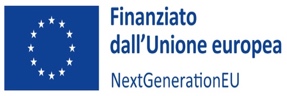 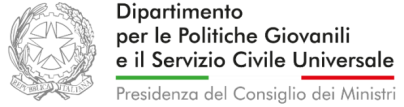 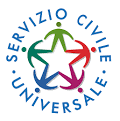 Allegato A – Servizio Civile Universale ItaliaSCHEDA ELEMENTI ESSENZIALI DEL PROGETTO ASSOCIATO AL PROGRAMMA DI INTERVENTO DI SERVIZIO CIVILE UNIVERSALE – ITALIA - anno 2023In ciascun box è riportato il riferimento alla specifica voce della scheda progetto oppure al sistema Helios. All’ente è richiesto di riportare gli elementi significativi per consentire al giovane una visione complessiva del progetto prima di leggere in dettaglio il progetto stesso. TITOLO DEL PROGETTO:voce 2 scheda progettoSETTORE ED AREA DI INTERVENTO:sistema HeliosDURATA DEL PROGETTO:sistema HeliosOBIETTIVO DEL PROGETTO:voce 4 scheda progettoRUOLO ED ATTIVITÁ DEGLI OPERATORI VOLONTARI:voce 5.3 scheda progettoSEDI DI SVOLGIMENTO:sedi di svolgimento del servizio (città, indirizzo, cap…) sistema HeliosPOSTI DISPONIBILI, SERVIZI OFFERTI:numero posti: con vitto e alloggio, senza vitto e alloggio, con solo vittosistema HeliosEVENTUALI PARTICOLARI CONDIZIONI ED OBBLIGHI DI SERVIZIO ED ASPETTI ORGANIZZATIVI:voce 6 scheda progettogiorni di servizio settimanali ed orario: sistema HeliosCARATTERISTICHE DELLE COMPETENZE ACQUISIBILI:sistema HeliosEVENTUALI REQUISITI RICHIESTI: sistema HeliosDESCRIZIONE DEI CRITERI DI SELEZIONE: inserire il sistema di selezione che si intende adottare per la selezione degli operatori volontariFORMAZIONE GENERALE DEGLI OPERATORI VOLONTARI:sede e duratasistema HeliosFORMAZIONE SPECIFICA DEGLI OPERATORI VOLONTARI:voce 8 scheda progettovoce 9 scheda progettosede – tranche - duratasistema HeliosTITOLO DEL PROGRAMMA DI INTERVENTO CUI FA CAPO IL PROGETTO:voce 1 scheda programmaAMBITO DI AZIONE DEL PROGRAMMA:sistema HeliosDA COMPILARE SOLO SE IL PROGETTO PREVEDE ULTERIORI MISURE AGGIUNTIVE PARTECIPAZIONE DI GIOVANI CON MINORI OPPORTUNITA’  sistema HeliosSVOLGIMENTO DI UN PERIODO DI SERVIZIO IN UNO DEI PAESI MEMBRI DELL’U.E. O IN UN TERRITORIO TRANSFRONTALIERO  voce 11 scheda progettosistema Helios SVOLGIMENTO DI UN PERIODO DI TUTORAGGIO sistema HeliosOBIETTIVO/I AGENDA 2030 DELLE NAZIONI UNITE: sistema Helios